15 октября 2019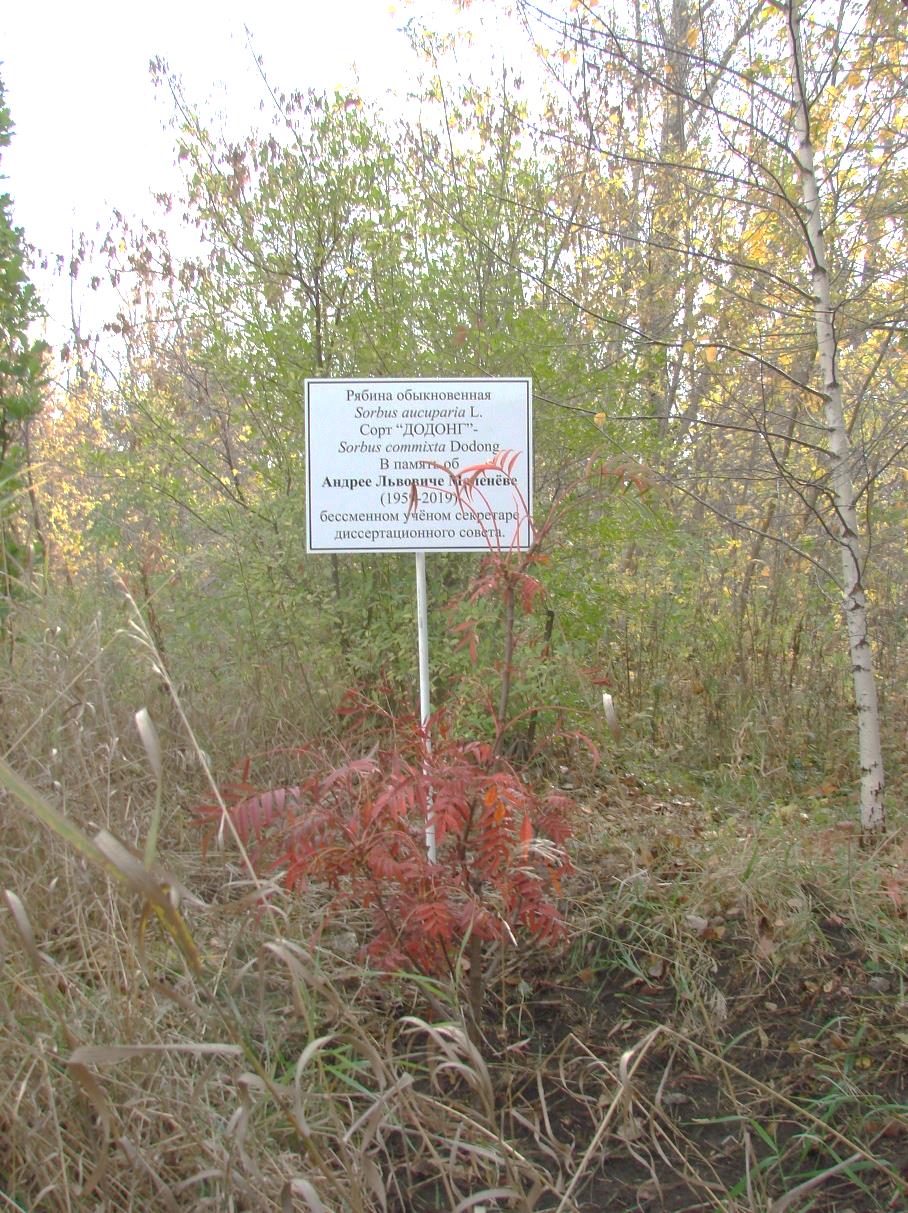 Рябина Андрея Маленёва15 октября 2019 г. в Институте экологии Волжского бассейна РАН в память о нашем коллеге Андрее Львовиче Маленёве, кандидате биологических наук, заведующего лабораторией экотоксинологии, бессменного секретаря диссертационного совета, ушедшего из жизни 28 июня 2019 г., в дендропарке Института на аллее Памяти было высажено дерево рябины.Ниже мы приводим высказывания об А.Л. Маленёва из Траурной книги записей.Дорогие коллеги! Сочувствую вашей утрате. Разделяю вашу печаль. В единственную нашу встречу Андрей Львович произвел впечатление тонкогубого вдумчивого человека. Буду помнить... С уважением, Коросов А.В.», Петрозаводский госуниверситет.«Соболезную близким. Жалко, очень хороший был человек». В.Г. Старков, г. Москва.«Скорбим по поводу смерти дорогого Андрея Львовича – умного и доброго человека, настоящего учёного. Примите наши искренние соболезнования. Пермские коллеги: Литвинов Н.А., Ганщук С.В., Четанов Н.А.».«Примите мои искренние соболезнования об уходе Андрея Львовича». Е.Н. Фролова, Воронежский госуниверситет.«Уважаемые коллеги! Скорбим и приносим искренние соболезнования родным и сотрудникам института по поводу безвременной кончины Андрея Львовича. В нашей памяти останется как воплощение русского интеллигента, ученого, человека доброго и неравнодушного. Светлая память! Коллектив кафедры зоологии позвоночных и экологии Биологического института Национального исследовательского Томского государственного университета. По поручению доцент В.Н. Куранова». «Мои соболезнования всем коллегам в связи с кончиной Андрея Львовича». Г.А. Лада, Тамбовский госуниверситет им. Г.Р. Державина.«Мы с глубоким прискорбием узнали о безвременной кончине Андрея Львовича Маленёва. Скорбим по этому тяжелому случаю. Институт действительно потерял многое. Печальное совпадение: досадное прекращение «жизни» нашего Спецсовета по защитам диссертаций и уход из жизни одного из основных деятелей этой организации. Андрей Львович много сделал для поднятия престижа нашего Спецсовета, тянул основную рутинную работу по его деятельности, и за это мы все глубоко благодарны ему. Пожалуйста, передайте родным и близким покойного наши c Наташей самые искренние соболезнования. Ваш Э.Г. Коломыц», г. Пущино. «Выражаю самые искренние соболезнования в связи с безвременным уходом из жизни Андрея Львовича Маленёва. Бесконечно скорблю вместе с вами, дорогие коллеги. Андрей Львович был нам всем очень дорог и по-товарищески близок. Утрата, которую мы все понесли, поистине невосполнима. Человеческие и деловые качества Андрея Львовича были выше всяких похвал. Его участие в диссертационном совете в качестве Учёного секретаря запомнится всем, кто имел честь защищать свои диссертации в совете Института экологии Волжского бассейна. Не стало известного учёного, друга, товарища, коллеги. Нет силы, которая помешала бы нам всем сохранить его доброе имя в нашей памяти. Светлая ему память и самые искренние соболезнования родным, близким и сотрудникам. Искренне, С.А. Сачков», Самарский университет. «С глубоким сожалением узнали о смерти Маленёва Андрея Львовича, который многие годы был верной и надежной опорой Института. Лариса и Петр Шарые», г. Пущино. «Печально, но ожидаемо ((((. Скорблю с вами». А.К. Сытин, г. Санкт-Петербург. «Приносим свои искренние соболезнования родным Андрея Львовича и всем сотрудникам вашей лаборатории. Запомнился нам. Светлая память. Татьяна и Анатолий Яковлевы», г. Уфа.«Вечная память Андрею Львовичу!» А.Н. Песков, Канада.«До боли жаль, хотя внутренне понимал неизбежность этого. От нас всех соболезнование семье. Будем помнить!» Д.Б. Гелашвили, г. Нижний Новгород.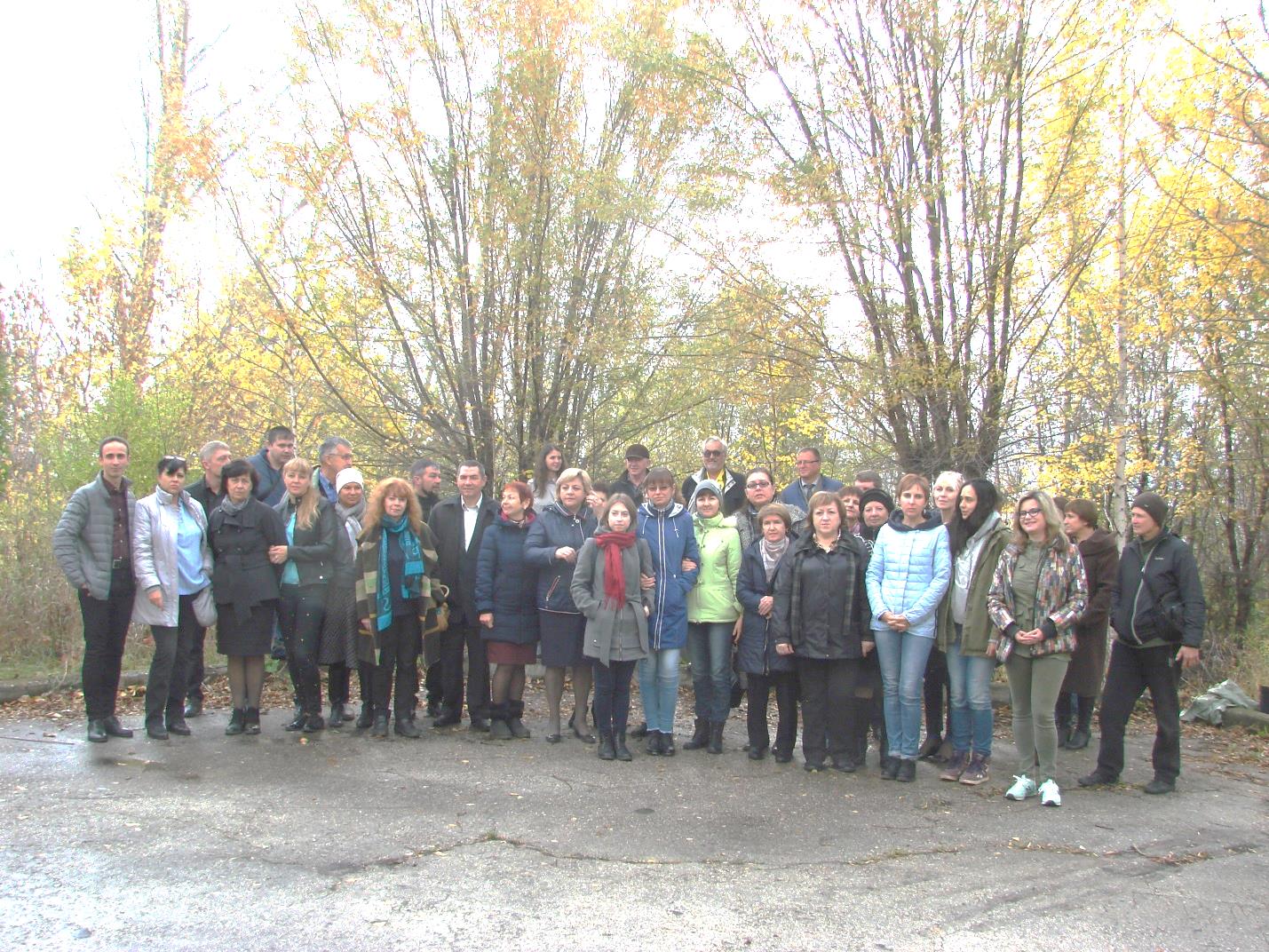 